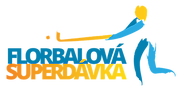 INFORMÁCIEk Florbalovému letnému dennému táboru 2019Miesto tábora: Gymnázium M. R. Štefánika, Slnečná ul. - Šamorín  / ZŠ Pavla Marcelyho, Drieňova ul. - Bratislava - RužinovStrava bude zabezpečená 3x denne (desiata, obed, olovrant) spolu s pitným režimom v tábore.Čo so sebou? Oblečenie primerané počasiu a nepremokavú bundu popr.pršiplášť, športovú obuv, najlepšie halovú, športové oblečenie (tričko, trenírky, náhradné spodné prádlo, uterák), plavky v deň keď bude plánované kúpalisko, malý ruksak, fľašku na vodu a v deň keď budú avizované v programe „vodné vojny“ aj komplet náhradné oblečenie. Odporúčame ak dieťa vlastní florbalovú hokejku, alebo brankársku výstroj aby si donieslo vlastnú, ak nie tak zapožičiame.Príchod do tábora vždy medzi 7.30 až 9.00 h (ideálne 8:00-8:30, odchod medzi 15.30 až 17.30 h.Lekárska starostlivosť bude zabezpečená na blízkej poliklinike a základná na mieste tábora, takisto podmienky na hygienu.Doprava  individuálnaPlatba: min. 50% splatné po odoslaní prihlášky, zvyšnú sumu pri nástupe do táboraCena obsahuje: strava, vstupné na kúpalisko, ceny do súťaží, materiál na hry a program.Prosím dodržte vyššie uvedené pokyny pre platbu.Pri nástupe na tábor odovzdá každý rodič kontaktnej osobe:1. Vyplnené a podpísané vyhlásenie rodiča o zdravotnom stave dieťaťa, ktoré nesmie byť staršie ako 1 deň (tlačivo je priložené nižšie v tomto dokumente).2. prefotenú kartičku poistenca-dieťaťa.Bez týchto tlačív dieťa nebude môcť ísť na tábor!Odporúčame aby dieťa bolo pred nástupom poistené pre prípadné vzniknuté škody.Prosíme, porozprávajte sa s Vašimi deťmi o tom, že sa jedná o tábor s organizovaným programom so športovým zameraním, aby mali správne očakávania. Záleží nám na tom, aby deti zažili super tábor, aktívne sa zapojili a preto je pre nás dôležité, aby dieťa išlo na tábor s týmto vedomím a dobrovoľne.Ďalej Vás prosíme, aby ste deťom nedávali žiadne elektronické zariadenia, cenné veci a mobilné telefóny (v prípade, že takéto veci budú mať, je to na vlastnú zodpovednosť).V prípade nutnosti budete mať k dispozícií mobilné čísla na hlavného a zastupujúceho vedúceho táboru, ktoré budú aktuálne na www.florbalovasuperdavka.sk v časti Kontakt.Nižšie priložené tlačivo prosíme vyplniť a priniesť pri nástupe na tábor spolu s kópiou alebo originálom kartičky poistenca. Takisto prosíme vyplniť tlačivo k návšteve kúpaliska a v prípade ak si prajete aby Vaše dieťa mohlo z tábora odchádzať bez dospelej osoby, prosíme vyplniť a priniesť tlačivo.Vyhlásenie rodiča o zdravotnom stave dieťaťa *Vyhlasujem, že dieťa ........................................, bytom v ….................................., neprejavuje príznaky akútneho ochorenia, a že príslušný orgán verejného zdravotníctva ani ošetrujúci lekár menovanému dieťaťu nenariadil karanténne opatrenie (karanténu, zvýšený zdravotný dozor alebo lekársky dohľad). Nie je mi známe, že by dieťa, jeho rodičia alebo iné osoby, ktoré s ním žijú v spoločnej domácnosti, prišli v priebehu ostatného mesiaca do styku s osobami, ktoré ochoreli na prenosné ochorenie (napr. hnačka, angína, vírusovýzápal pečene, zápal mozgových blán, horúčkové ochorenie s vyrážkami).Rovnako prehlasujem, že dieťa je zdravotne spôsobilé k pobytu v dennom letnom detskom tábore (so športovým zameraním a teda zvýšenou fyzickou záťažou) v roku 2018. Prehlasujem, že dieťa je zdravotne a fyzicky spôsobilé účastniť sa športových hier a návštevy kúpaliska.Som si vedomý (á) právnych následkov v prípade nepravdivého vyhlásenia, najmä som si vedomý (á), že by som sa dopustil (a) priestupku podľa § 38 zákona č. 126/2006 Z. z. o verejnom zdravotníctve a o zmene a doplnení niektorých zákonov.V ..................................... dňa .............................................................................................................................................................................Meno, priezvisko, adresa, telefón a podpis zákonného zástupcu*(nie staršie ako 1 deň pred nástupom na tábor)Potvrdenie o odchode z tábora Ak si prajete, aby Vaše dieťa mohlo z tábora odísť bez zákonného zástupcu, prosíme vyplniť a podpísať nižšie uvedené.Meno a priezvisko dieťaťa:........................................................................Dátum a rok narodenia:.............................................................................Bydliskom:.................................................................................................Osoba poverená vyzdvihnutím dieťaťa z tábora         alebo     Samostatný odchod z táboraMeno a priezvisko:.....................................................................................Čas odchodu:15:00 / 15:30 / 16:00 / 16:30  / 17:00 / 17:30Meno a podpis rodiča:.........................................